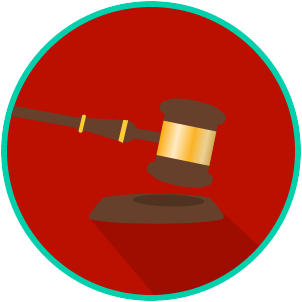 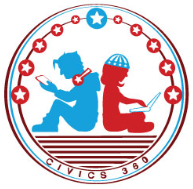 QuestionList Specific Evidence from the VideoComplete Sentence1. What make a court case a landmark case?2. What are ‘civil rights’?3. What power did the Supreme Court claim after the Marbury v. Madison (1803) case?4. What does it mean when something is unconstitutional?5. Explain the principle of judicial review.6. Why did Dred Scott argue that he and his family should be free?7. What was the constitutional principle addressed in Dred Scott v. Sandford (1857)?8. How did the Supreme Court decision in Dred Scott v. Sandford impact society? 9. Why did Plessy argue that the equal protection clause of the 14th Amendment had been violated?10. How did the Supreme Court decision in Plessy v. Ferguson impact society?11. What did the Supreme Court conclude in Brown v. Board of Education (1954)?12. How did the constitutional principle in Brown v. Board of Education impact society?13. How might schools today be different if the Supreme Court ruled against Brown?14. Why was Gerald Gault denied due process when he was arrested?15. What is the impact of in re Gault (1967) on society?